SPISAK SUDSKIH TUMAČA ZA GRAD PODUNAVCI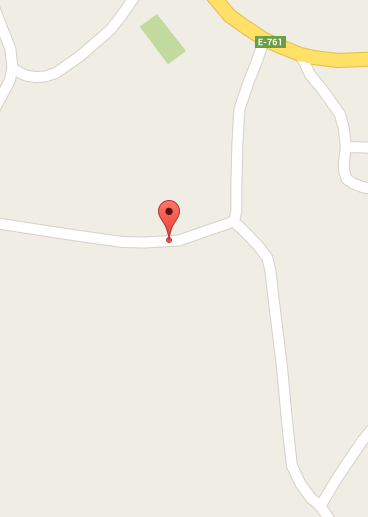 Sudski tumač za engleski jezik Podunavci
Sudski tumač za hebrejski jezik Podunavci
Sudski tumač za nemački jezik Podunavci
Sudski tumač za persijski jezik Podunavci
Sudski tumač za francuski jezik Podunavci
Sudski tumač za hrvatski jezik Podunavci
Sudski tumač za italijanski jezik Podunavci
Sudski tumač za japanski jezik Podunavci
Sudski tumač za ruski jezik Podunavci
Sudski tumač za latinski jezik Podunavci
Sudski tumač za norveški jezik Podunavci
Sudski tumač za mađarski jezik Podunavci
Sudski tumač za švedski jezik Podunavci
Sudski tumač za makedonski jezik Podunavci
Sudski tumač za španski jezik Podunavci
Sudski tumač za pakistanski jezik Podunavci
Sudski tumač za kineski jezik Podunavci
Sudski tumač za znakovni jezik PodunavciSudski tumač za bosanski jezik Podunavci
Sudski tumač za poljski jezik Podunavci
Sudski tumač za arapski jezik Podunavci
Sudski tumač za portugalski jezik Podunavci
Sudski tumač za albanski jezik Podunavci
Sudski tumač za romski jezik Podunavci
Sudski tumač za belgijski jezik Podunavci
Sudski tumač za rumunski jezik Podunavci
Sudski tumač za bugarski jezik Podunavci
Sudski tumač za slovački jezik Podunavci
Sudski tumač za češki jezik Podunavci
Sudski tumač za slovenački jezik Podunavci
Sudski tumač za danski jezik Podunavci
Sudski tumač za turski jezik Podunavci
Sudski tumač za finski jezik Podunavci
Sudski tumač za ukrajinski jezik Podunavci
Sudski tumač za grčki jezik Podunavci
Sudski tumač za holandski jezik Podunavci
Sudski tumač za korejski jezik Podunavci
Sudski tumač za estonski jezik PodunavciLokacijaPodunavci, 36215Internetakademijaoxford.comTelefon069/4 – 5555 - 84Radno vreme8:00 AM – 4:00 PM9:00 AM – 2:00 PM (Subotom)